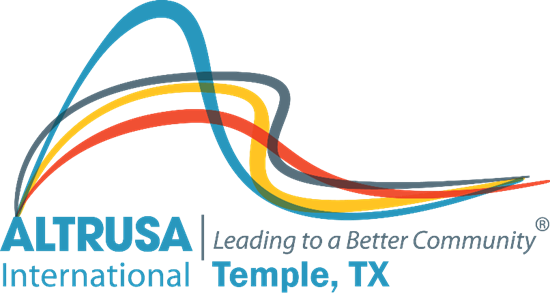 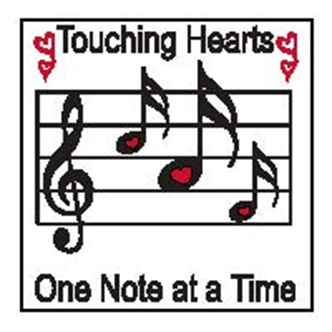 Business Meeting MinutesJune 8, 2021I.  Michelle DiGaetano called the meeting to order at 12:01PM followed by the Altrusa grace and Pledge of Allegiance II.	Dana Riegel introduced guests: Janet Daniel, III.  	New Member Leslie White initiated IV.	Accent delivered by Susan Cory on World Environmental DayV.         May business meeting accepted as submittedVI.       Sharon Schmidt delivered the correspondence reportVII.       Treasurer’s report delivered by Donna Wright reconciled balance $8267.06 for admin bank account.  Unallocated $1922.80 will be reallocated toward convention project.  Scholarship fund balance $21,246.16VIII.      New business – Proposed administration budget for 2021-2022  submitted by Michelle DiGaetano.  Motion by Dorothy Granfor, second by Dana Reigel.  Motion carriedProposed projects presented by Brenda Hill.  All projects were approved by the board and do not require a second.Club 21 and Club Lamplighter $710, no man hours.  Motion carriedSignature Project Part 1 up to $1500, man hours TBD.  Motion carried Project Appletree up to $2500/ 100 man hours.  Motion carriedClub meeting space. Ad hoc committee working on details. VIII.    Committee ReportsMembership- In an effort to get to know each other better membership will start arranging seating at the meetings Brenda Hill Service committee now meeting in person, location TBD Conference- Linda Moore.  We will need to fill some committee seats if interested please contact Linda.  April 2022 will be in person Teresa Bechtel- Astra update.  Upcoming open house/workshop for members that are interested in joining the committee.  Astra members will be able to wear cords for graduation.Days for Girls meet Saturday 9-2PMDonna Wright- Reminder of dues IX.     AnnouncementsRequested project funds from Foundation - $30,400.00.	Scholarship recipients will be attending the June 22nd program meeting.July Program meeting is now on July 20th (3rd Tuesday) 5:30 pm at CACAltrusa International Convention July 28th – 31st, 2021Altrusa International Conference – April 29th – 30th, 2022 X.    BragsXI.	Meeting adjourned at 12:50PMMinutes recorded by Jennifer Adams Recording Secretary 2021-2022